Отчет
о проведении Недели английского языка
С  15 по  20 марта 2021учебного года в нашей школе проводилась неделя английского языка. Целью проведения данного мероприятия было совершенствование речевой компетенции учащихся по всем видам речевой деятельности, практическое применение полученных умений и навыков для решения творческих задач, формирование творческой активности творческого мышления учащихся.Предметная неделя по иностранному языку имеет большое общеобразовательное, воспитательное и развивающее значение. Она не только углубляет и расширяет знания иностранного языка, но и способствует расширению культурологического кругозора школьников, развитию их творческой активности, эстетического вкуса и, как следствие, повышает мотивацию к изучению языка и культуры другой страны. Эта форма по своему характеру является массовой, так как предусматривает участие в ней широкого контингента учеников, а по своей структуре является комплексной, так как включает комплекс разных по смыслу и форме мероприятий, которые направлены на реализацию задач комплексного подхода к воспитанию учеников. При организации и проведении предметной недели учителя иностранного языка всегда руководствуются интересами учащихся, учитывающих возрастные и психологические особенности. Неделя английского языка проходила на хорошем уровне. К еѐ началу был составлен план работы, который включал различные виды деятельности. Учителями английского языка были подготовлены следующие мероприятия: Открытие недели английского языка«Brain Ring» среди учащихся 9-10-х классов«Thanksgiving  Day » среди учащихся 3,4, 8  классовВыставка поделок « Достопримечательности Англии» среди уч-ся 2-4 клВечер на тему « Coronovirus. The world is in quarantine”среди уч-ся 5-6 кл Праздник весны : “ Happy Birthday to spring” среди уч-ся 2-4 клЗакрытие недели английского языка. Вручение грамот.В первый день было объявлено о начале недели английского языка, оформлен стенд, где ребята могли найти информацию о плане проведения недели и задания к конкурсам .  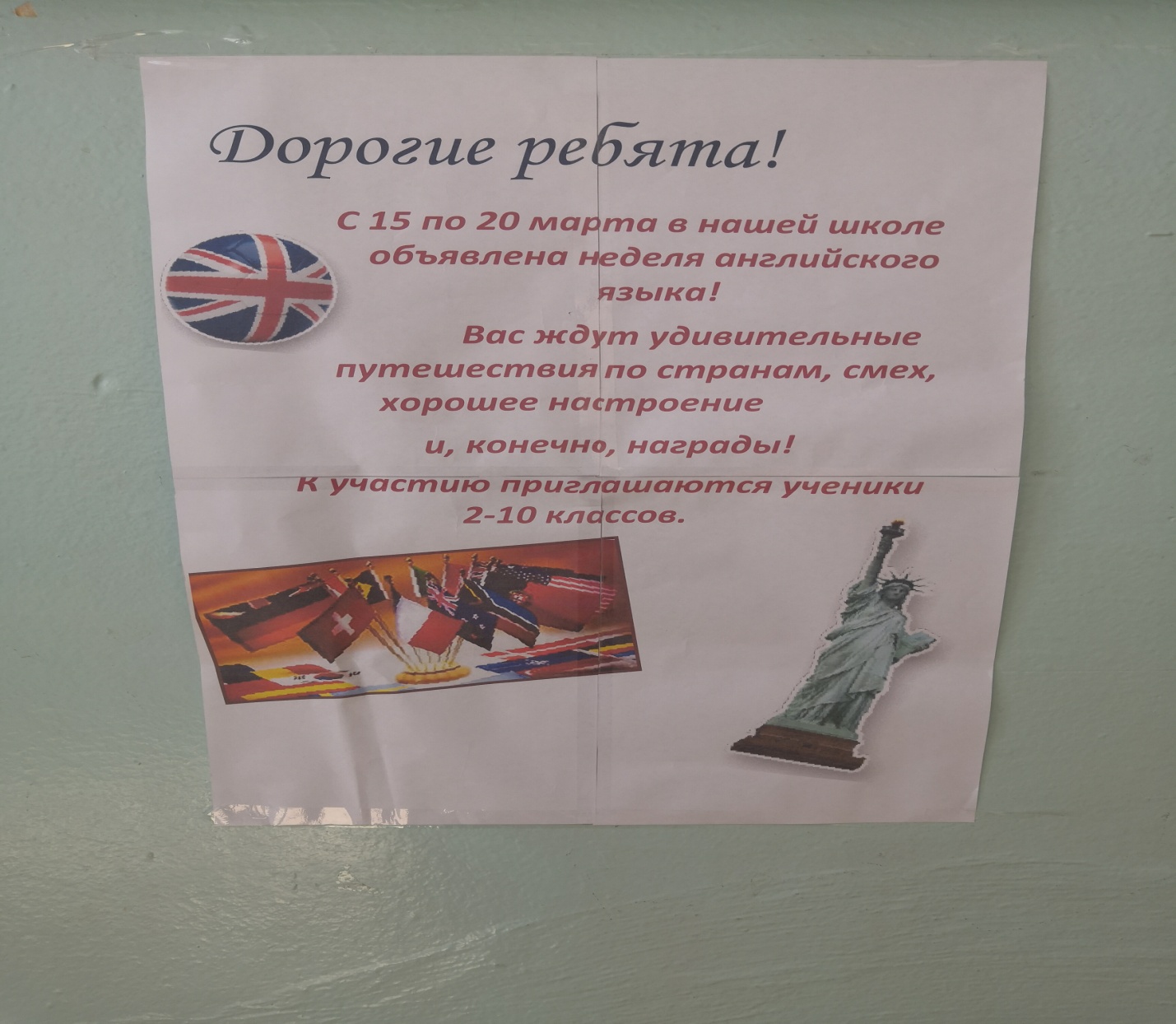 среди учащихся 9-10-х классовПодготовила : Коркмасова Д.М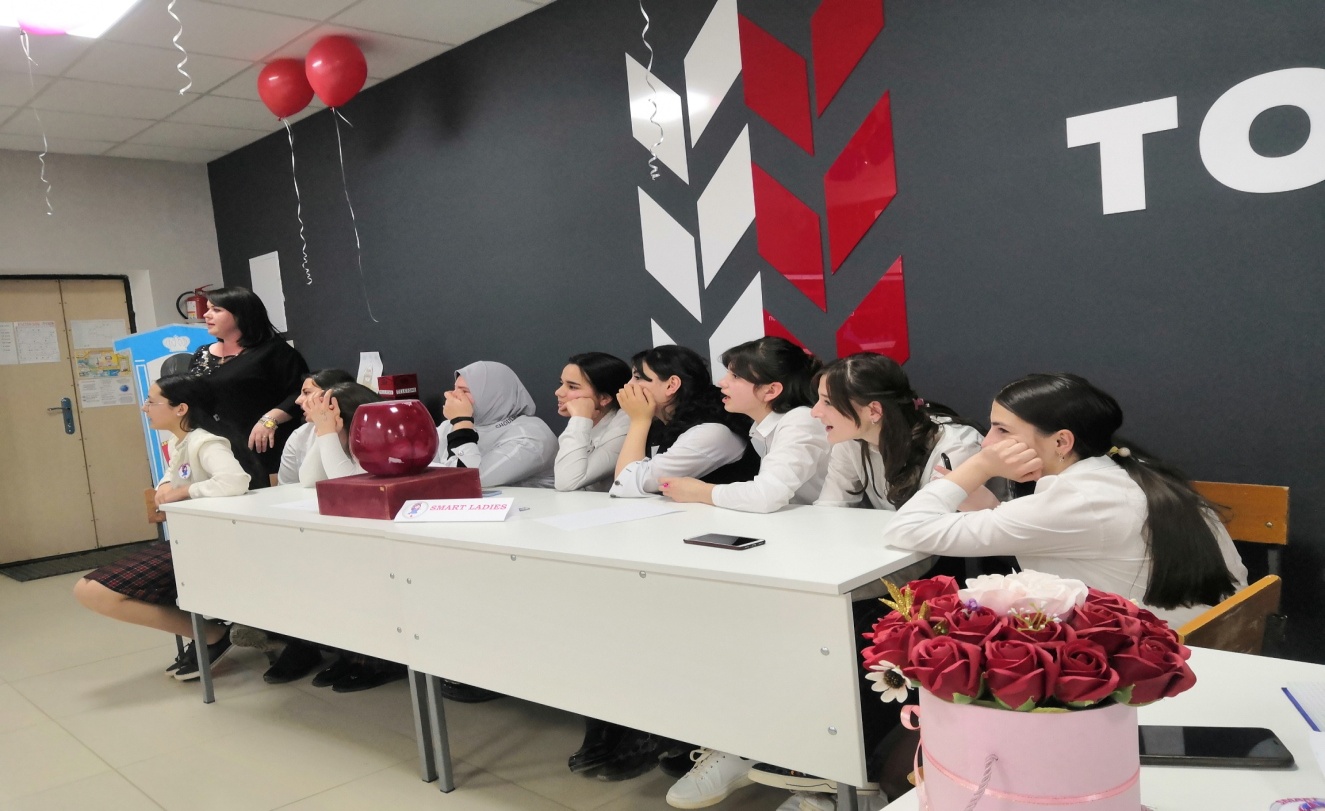 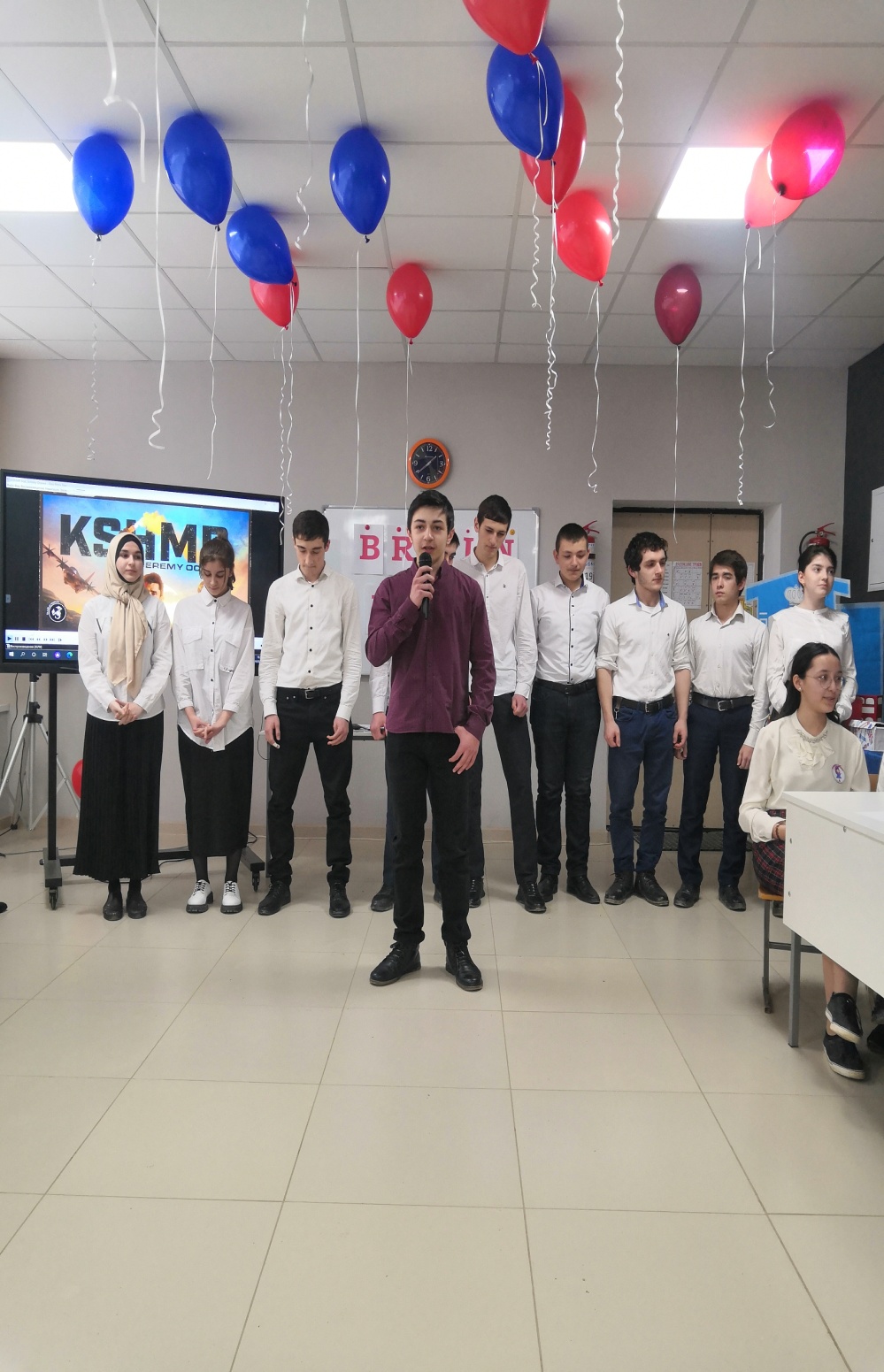 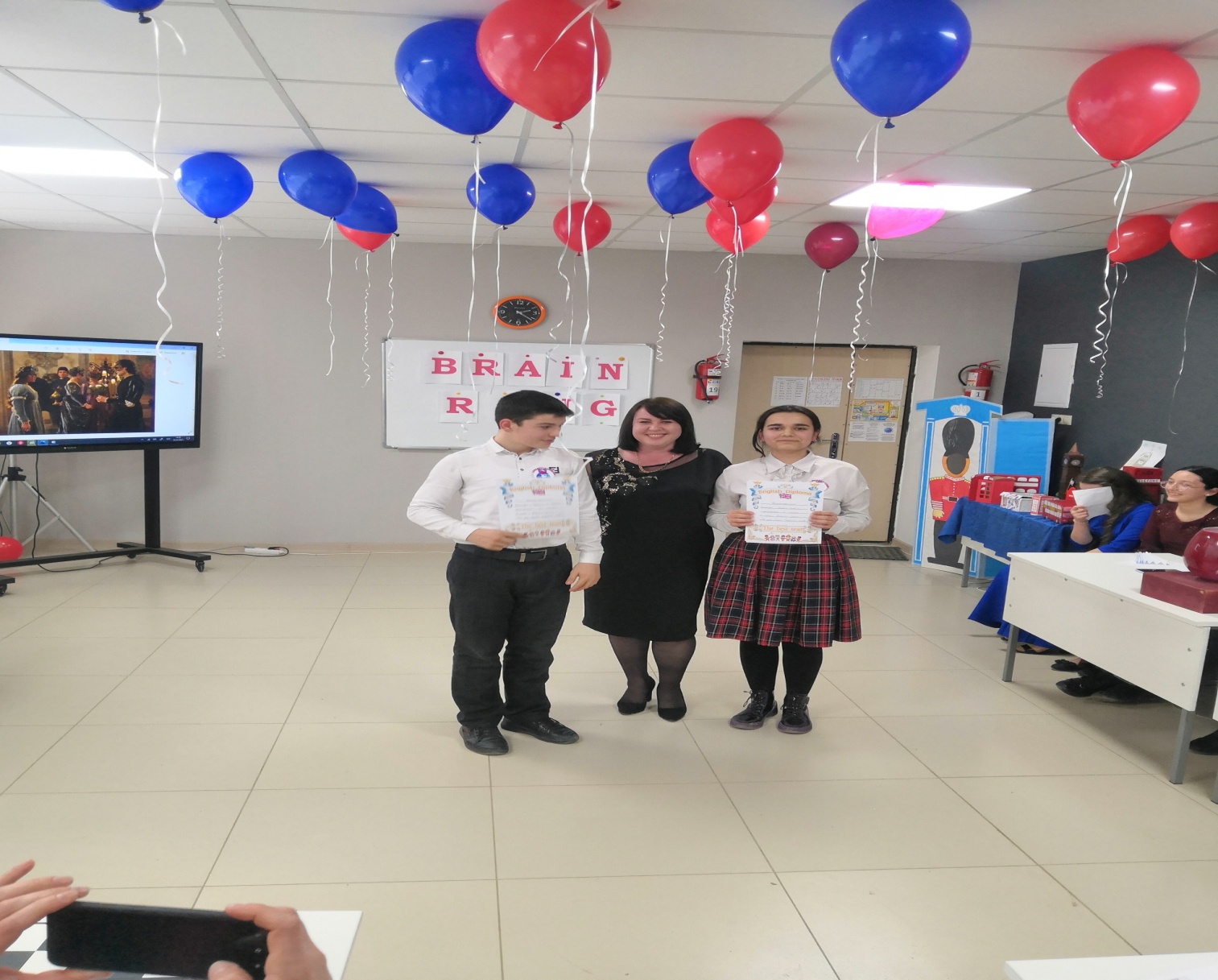 С большим интересом прошел Брейн-ринг, посвященный лингвистической игре, ученики были разделены на  команды по классам, каждая из которых выполняла задания на время. Задания были не сложные, но, все же, требовали знания языка  Цель - стимулировать повышение интереса учащихся к изучению иностранного языка и стране изучаемого языка. Задачи: 1) Расширить словарный запас учащихся;  2) Активизация и закрепление лексики по пройденным темам;   3) Воспитание умения работать в команде, чувства взаимопомощи.Праздник англо-говорящих стран      Выступавшие продемонстрировали яркую творческую индивидуальность своих проектов.Подготовила : Капурова Д.А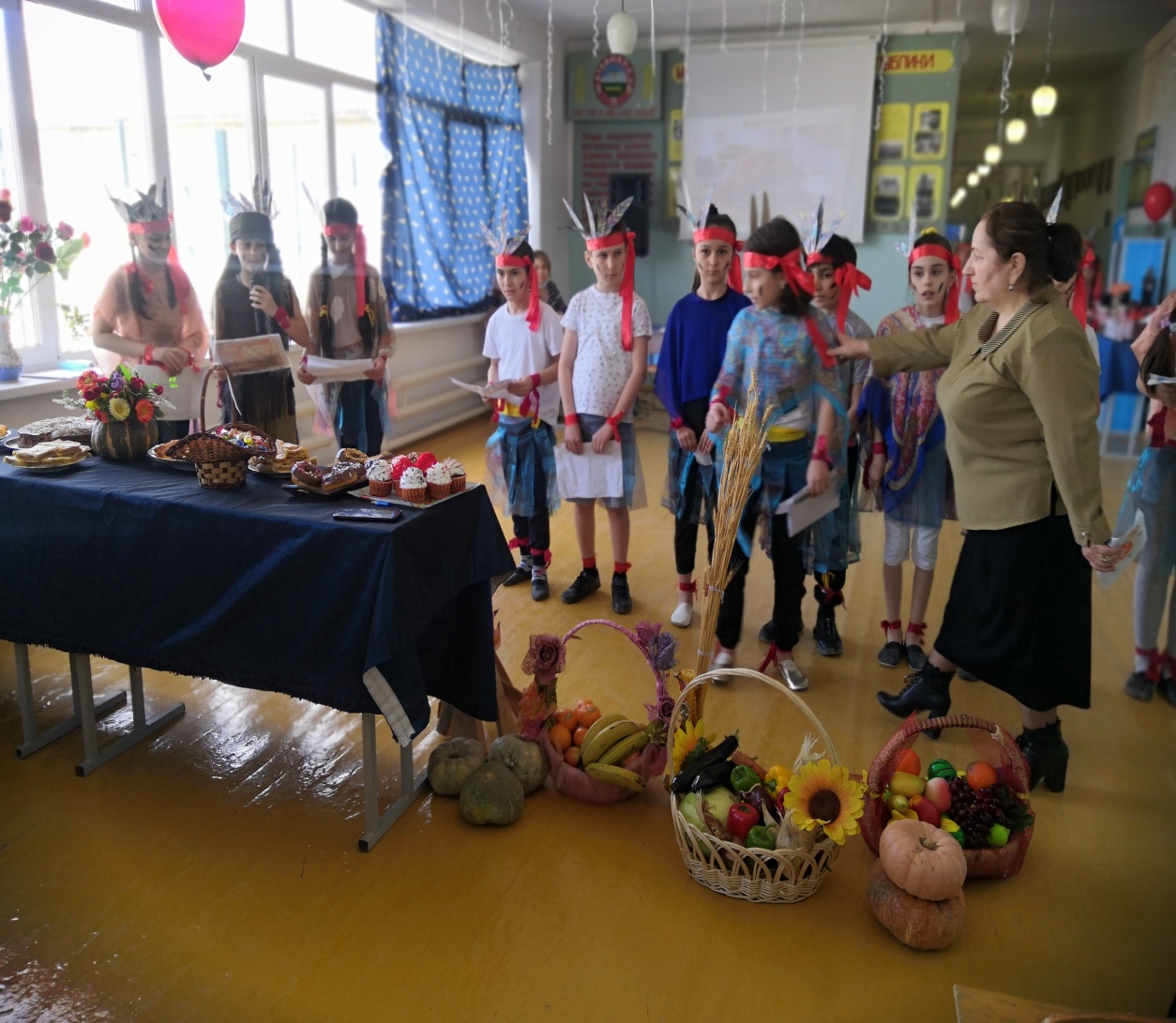 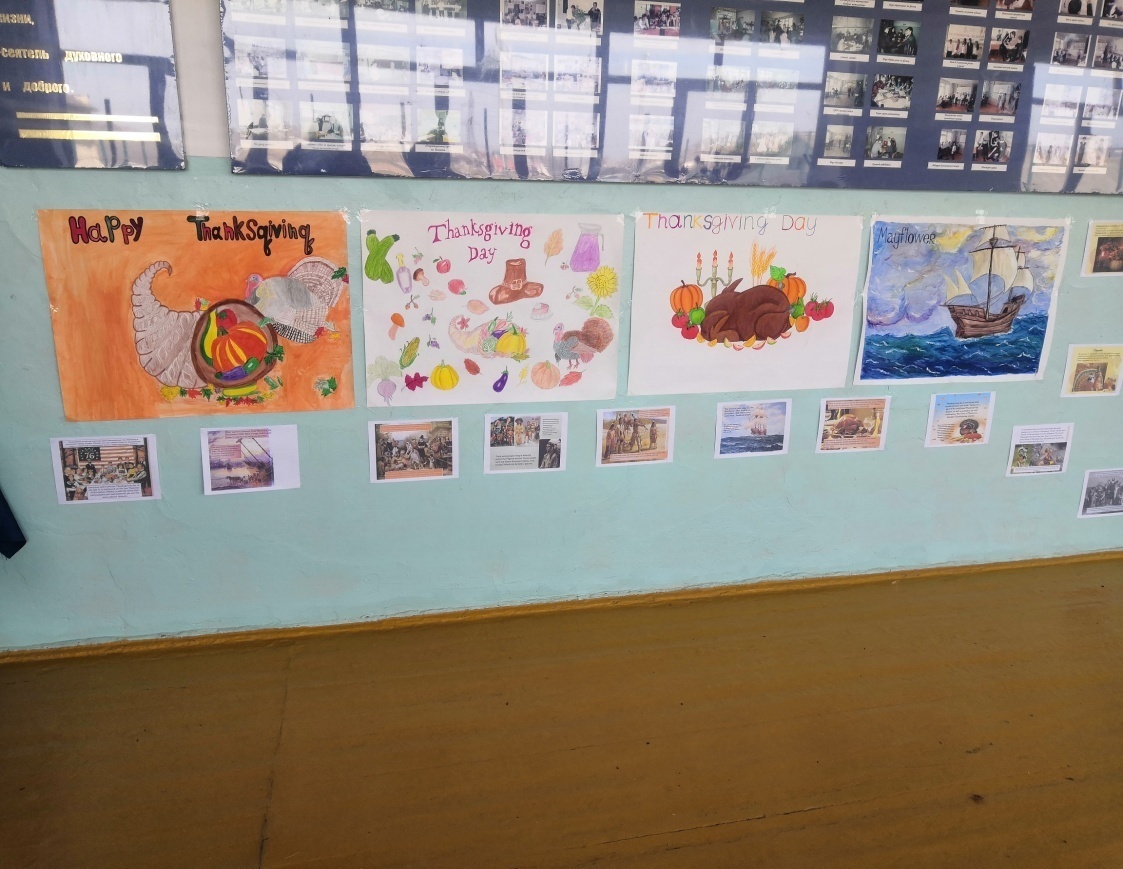 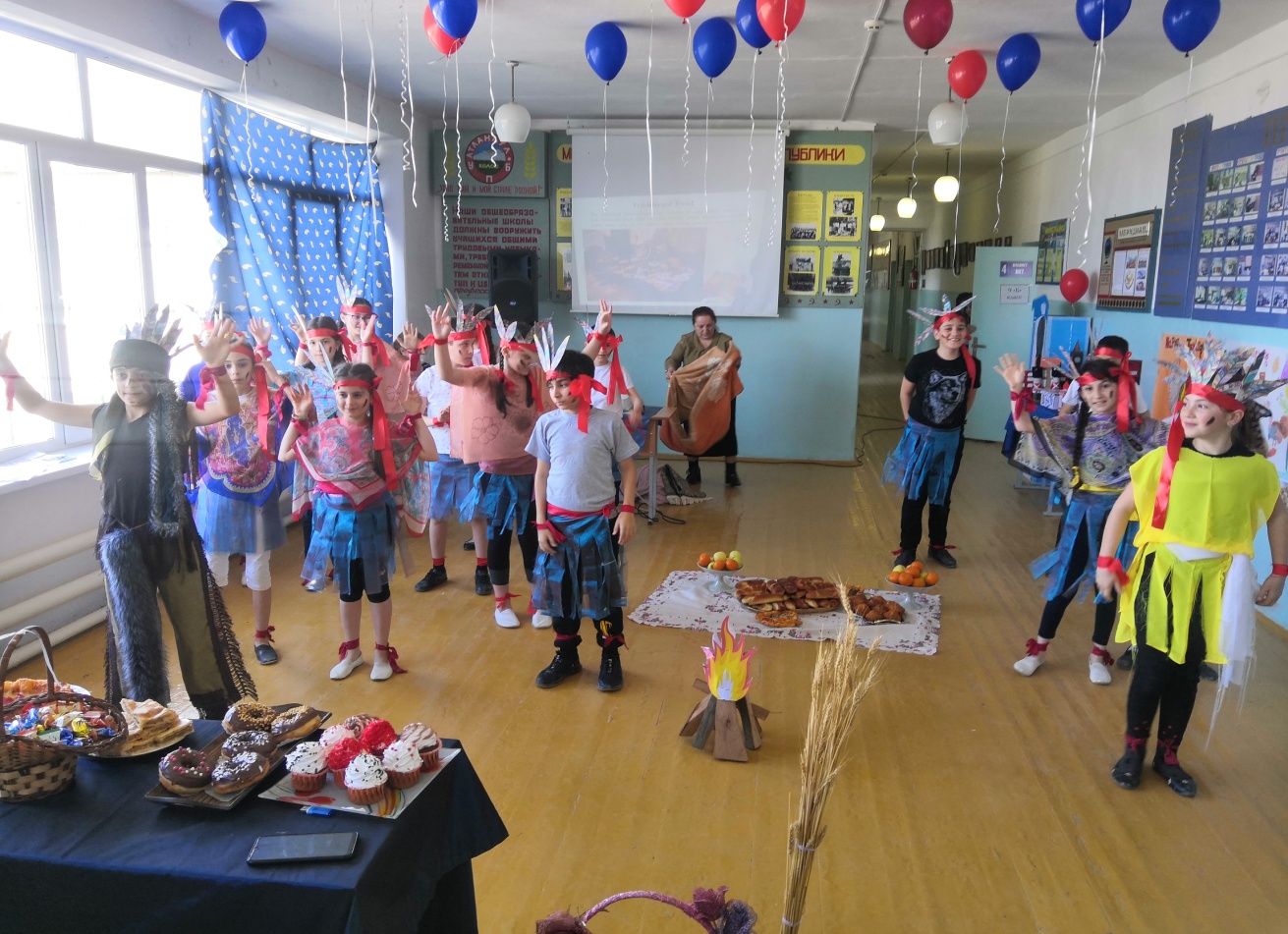 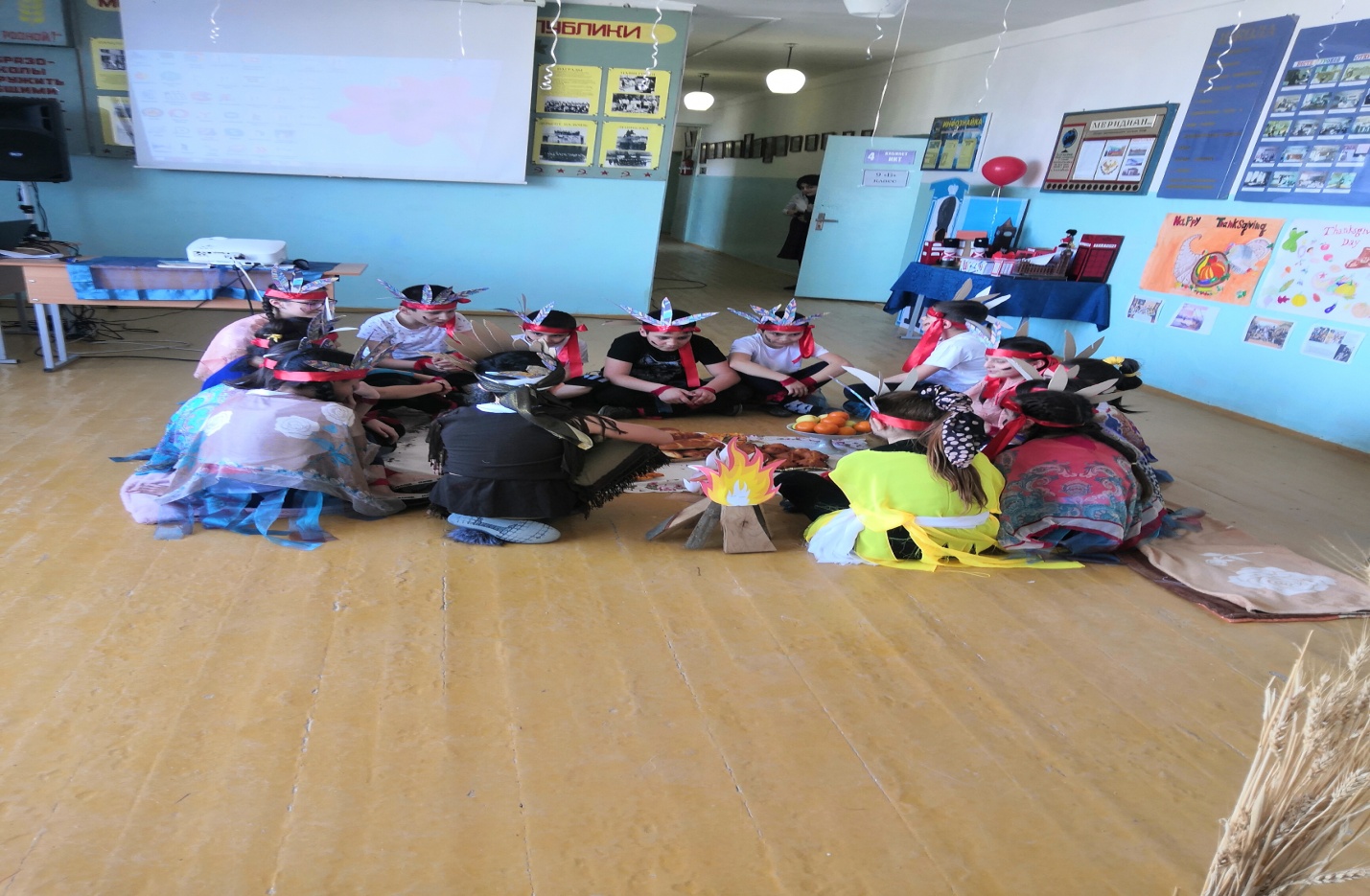 В рамках недели английского языка также прошел конкурс  поделок                « Достопримечательности Англии  », В конкурсе принимали участие учащиеся 2-4 классов. Конкурс проводился в целях духовно-нравственного воспитанию молодого поколения;     Выявления талантливых детей и создание условий для их самореализации; формирования у детей подлинного интереса к  стране изучаемого языка.  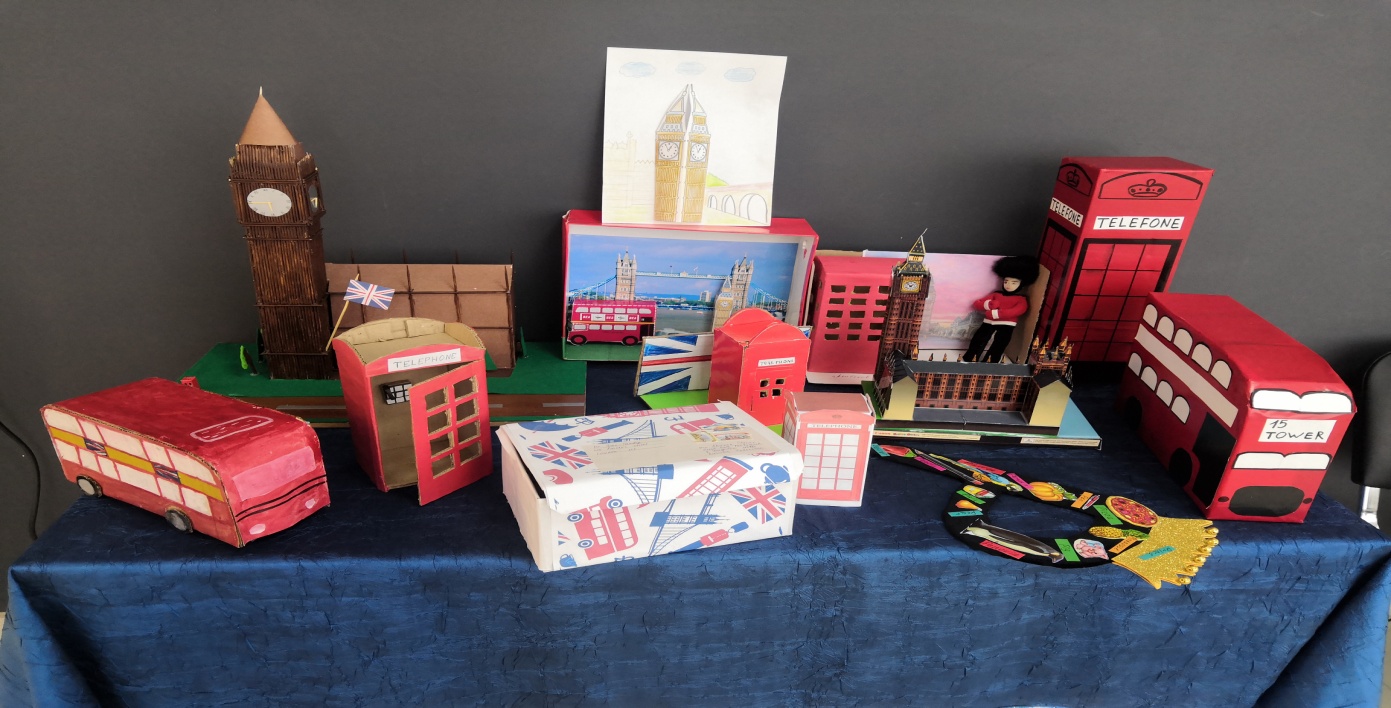 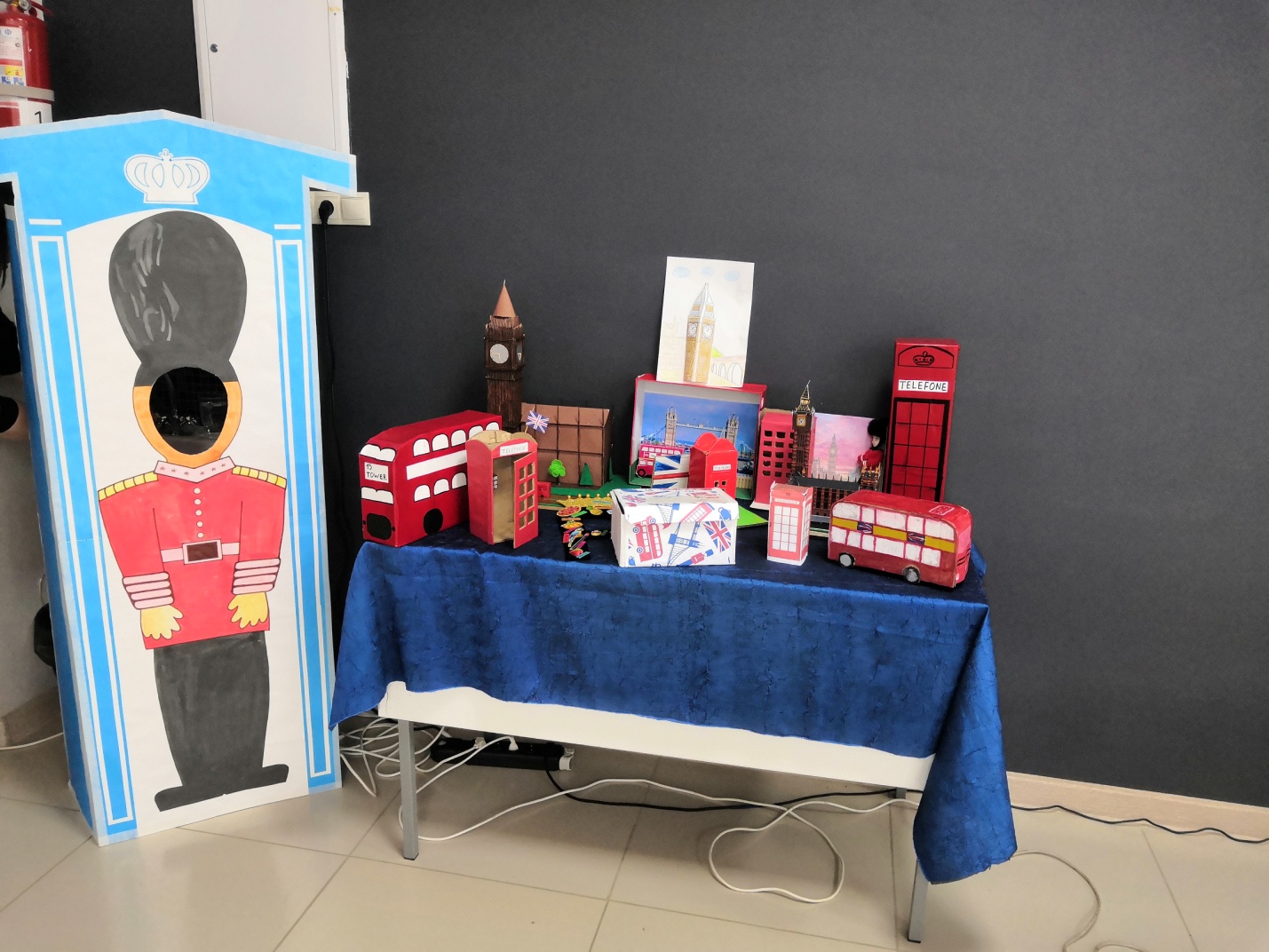  Вечер на тему: Подготовила:  Абакарова Б.М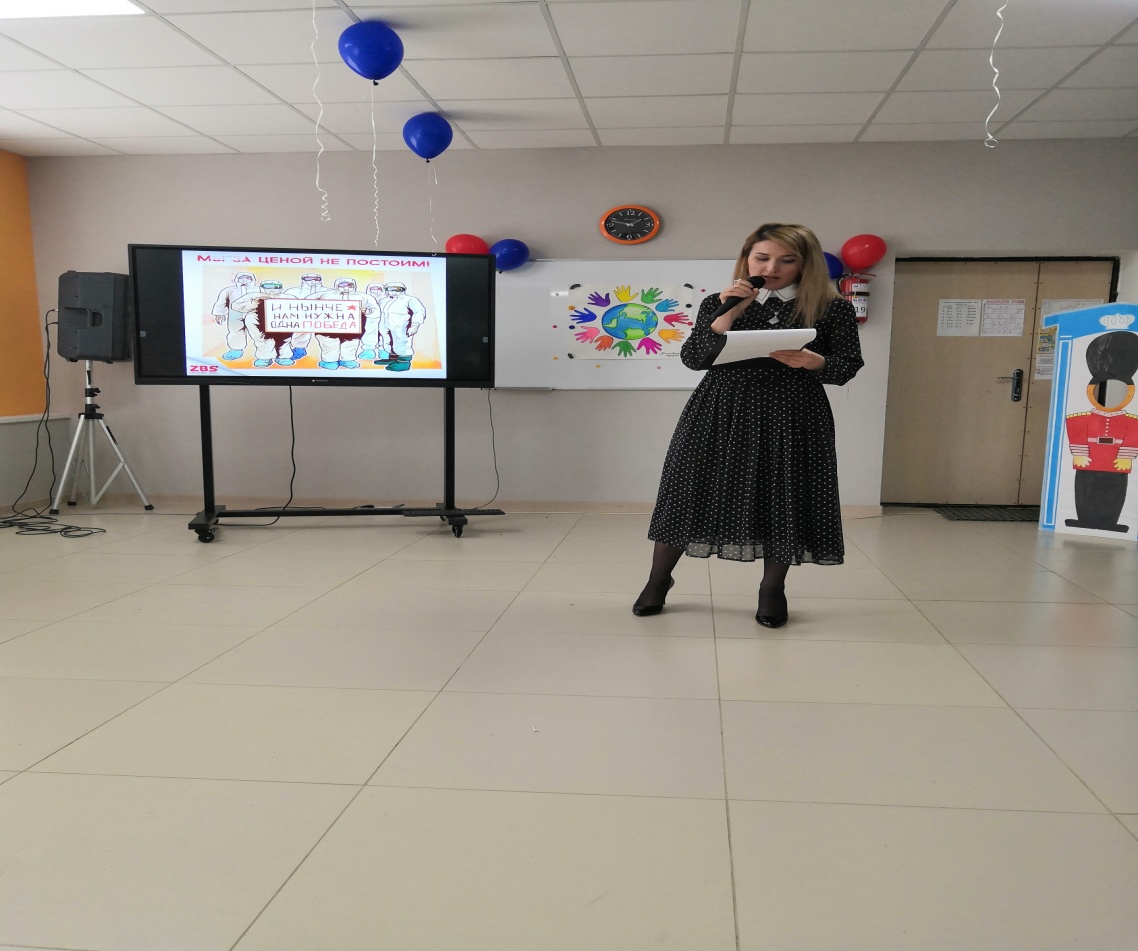 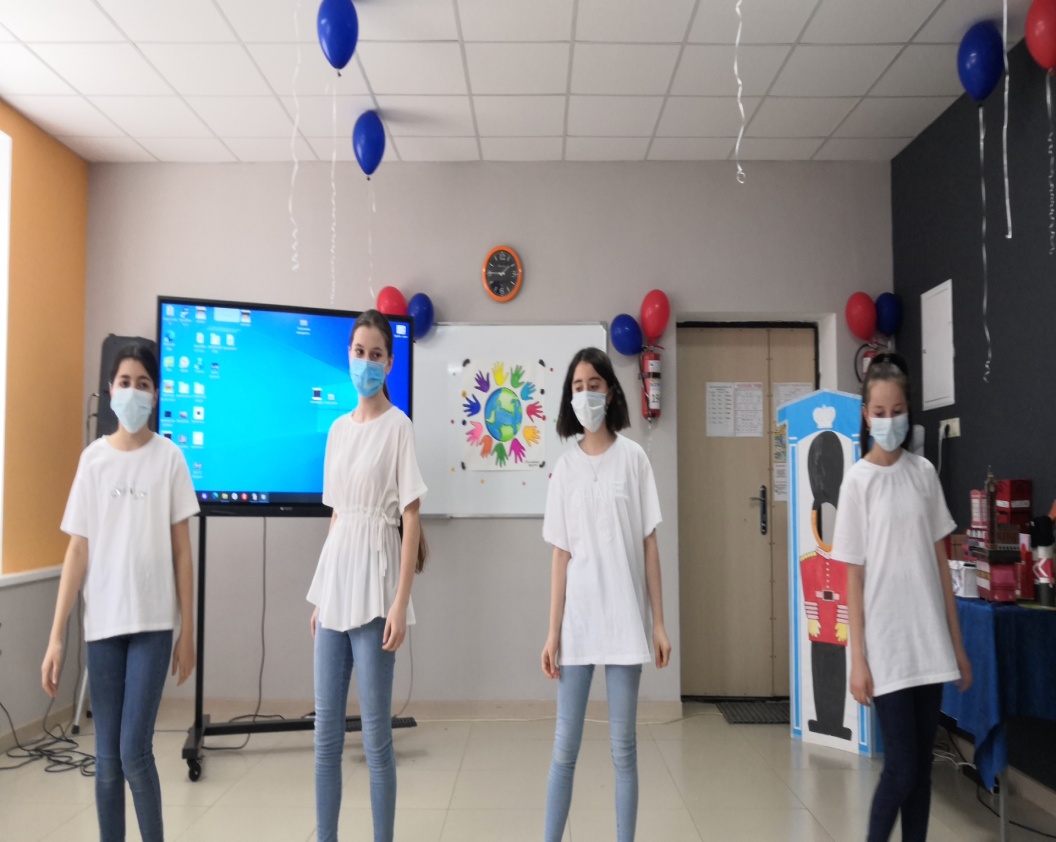 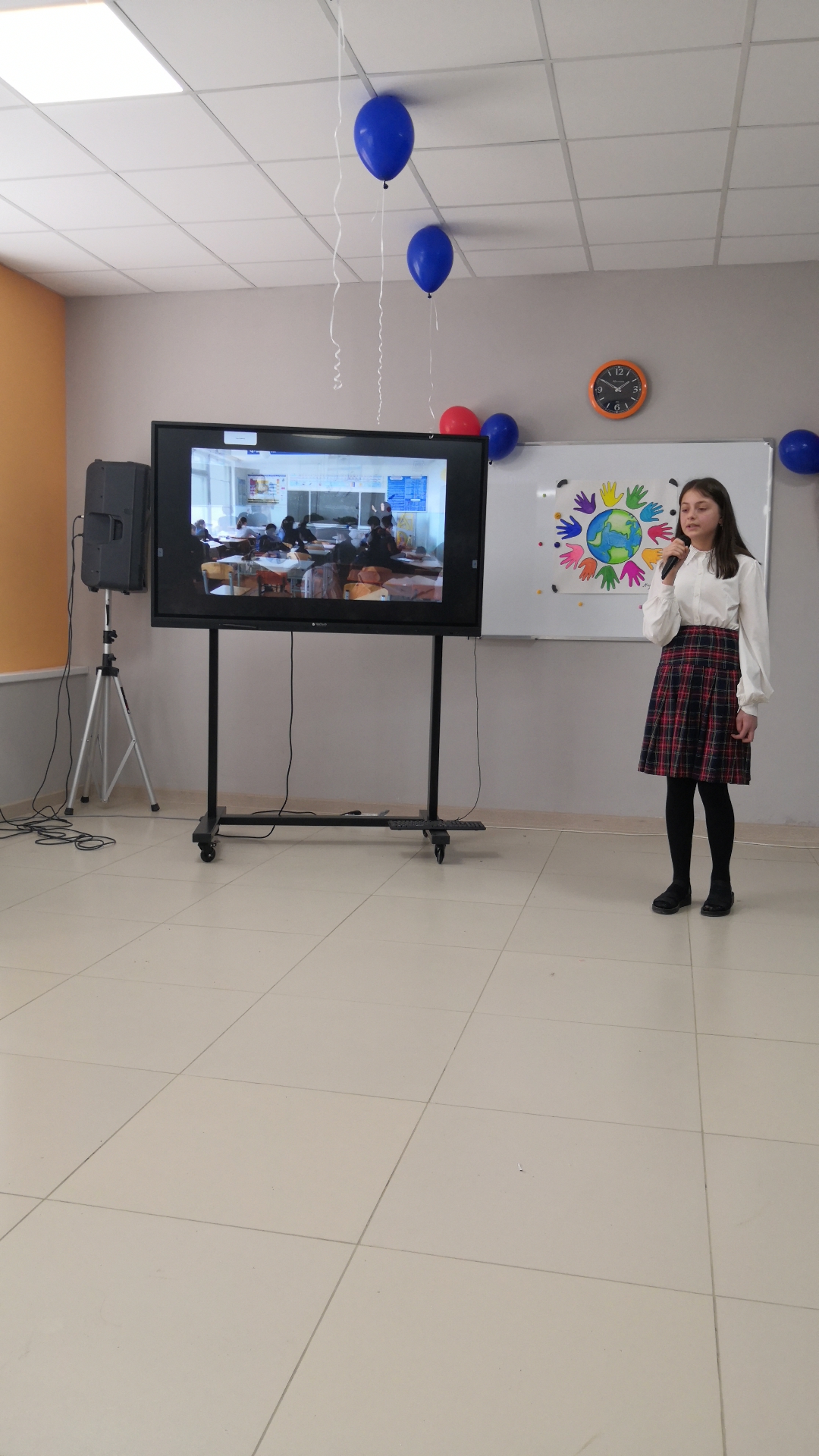 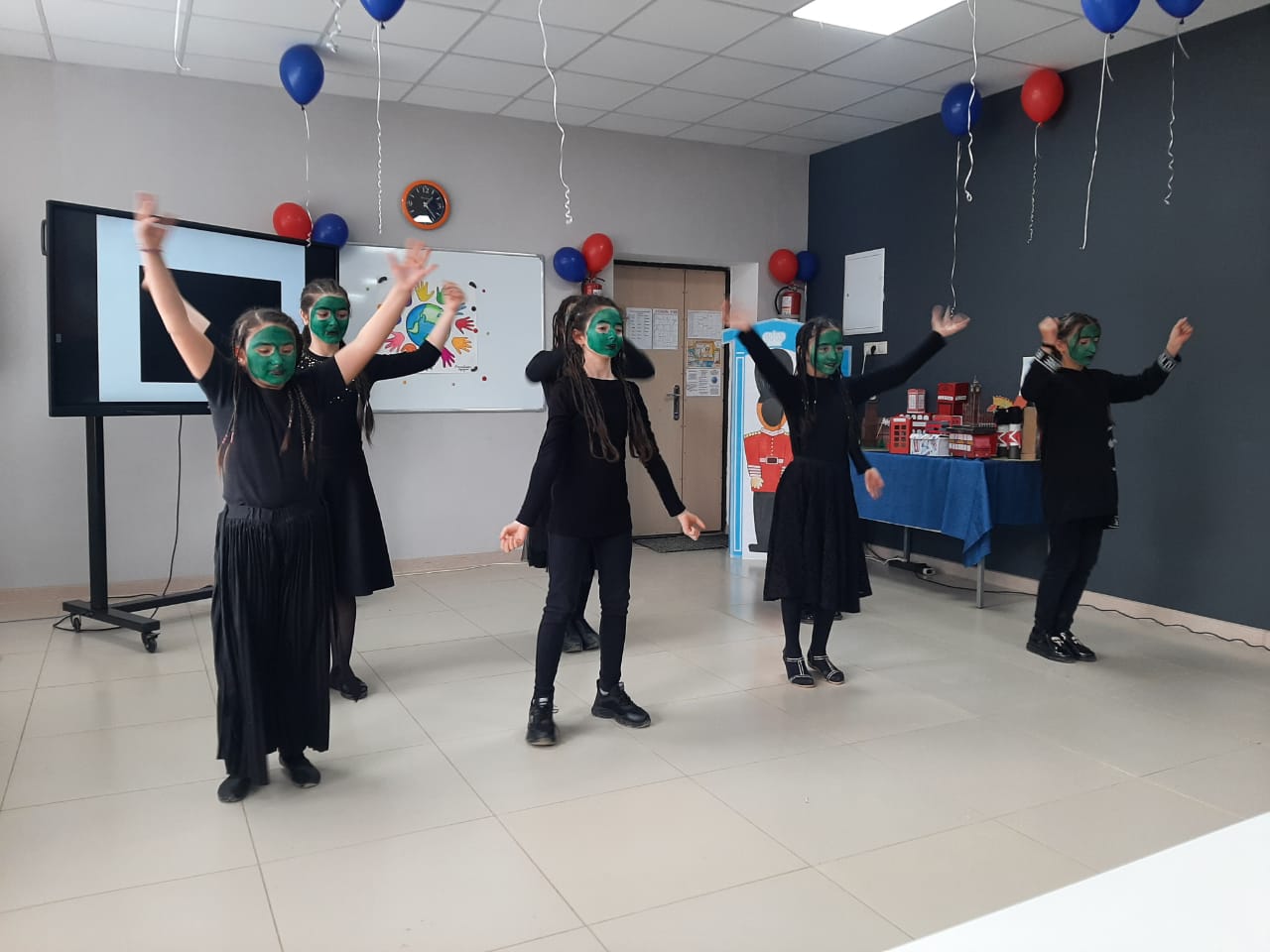 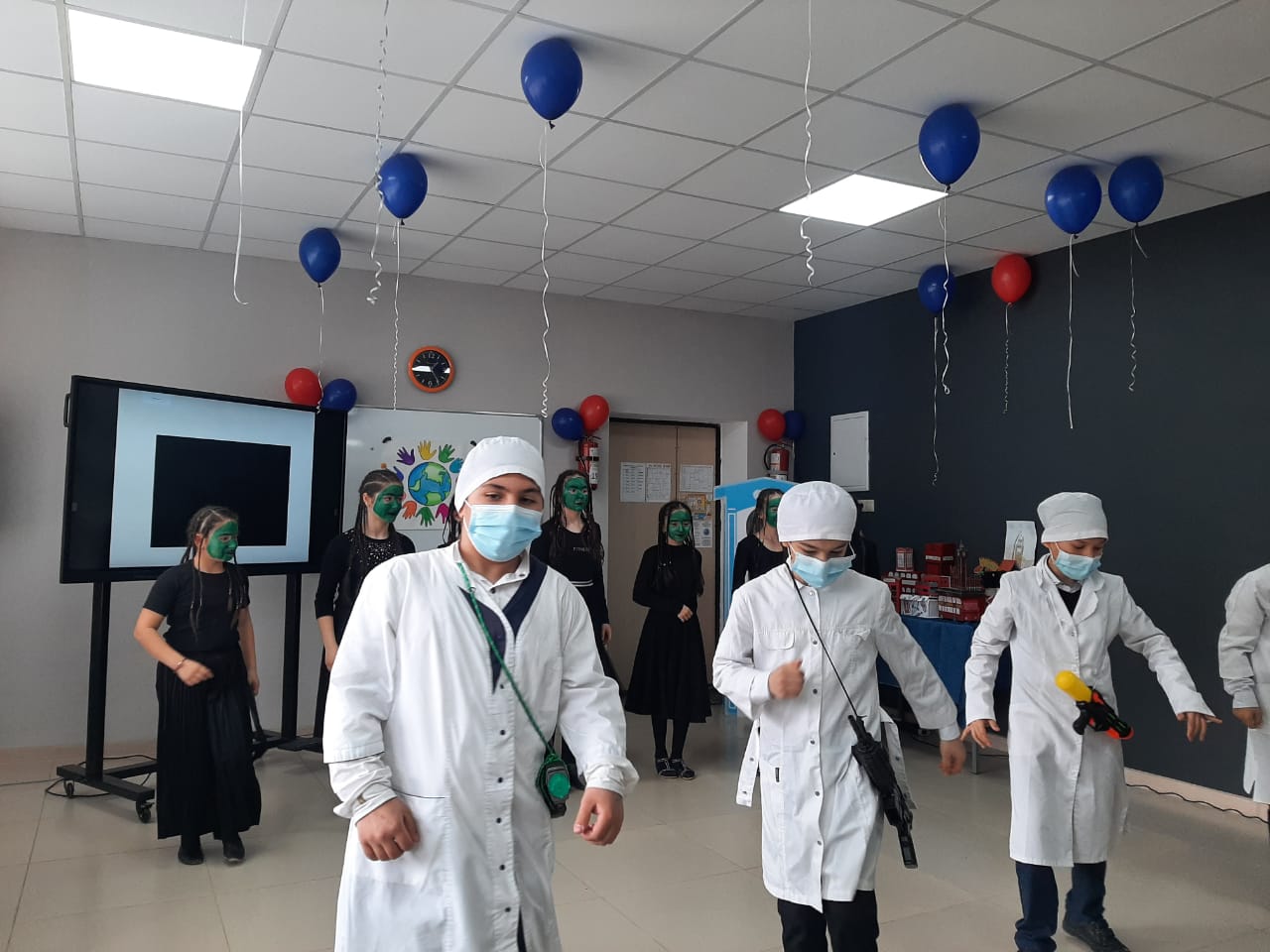 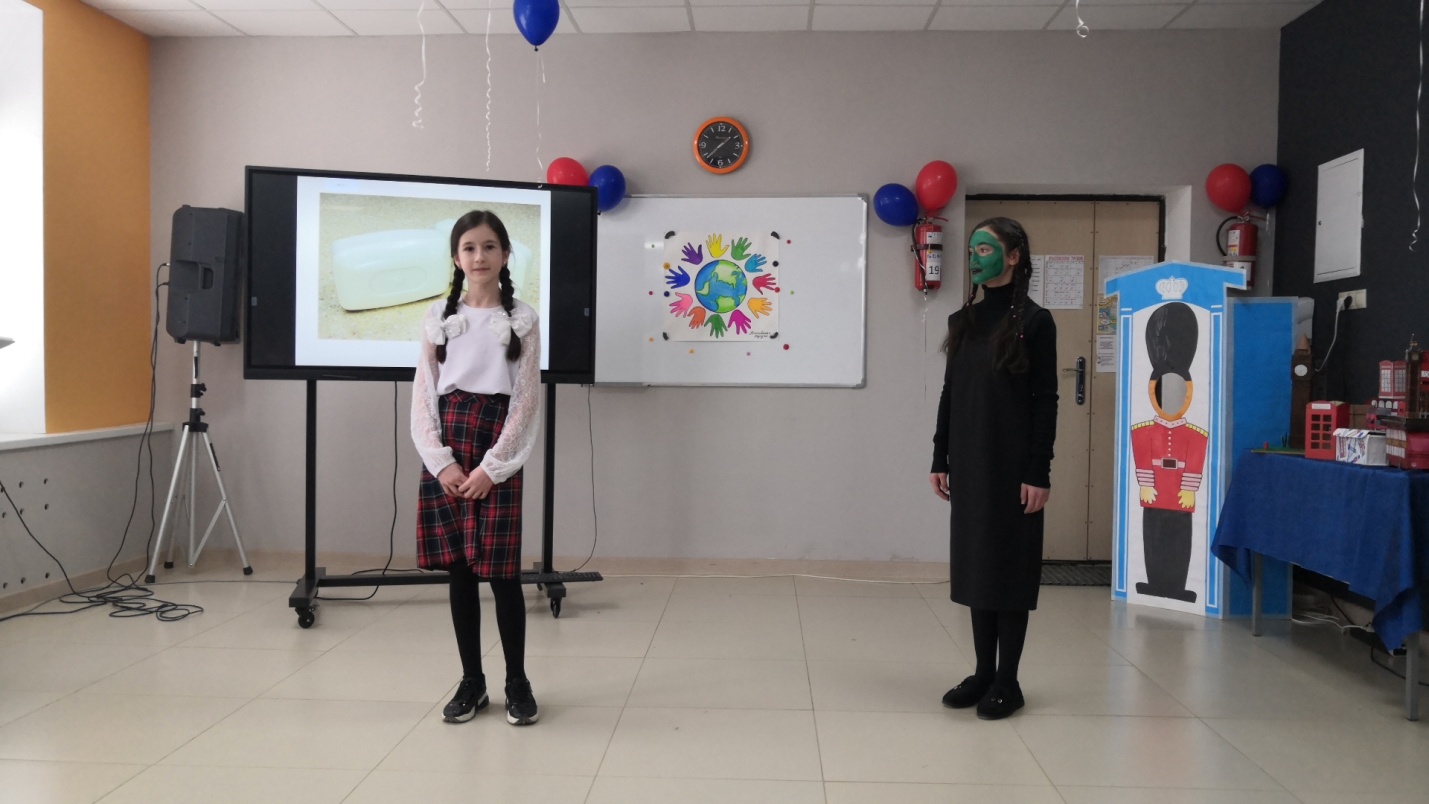  Праздник весны : Подготовила : Мусалаева Н.В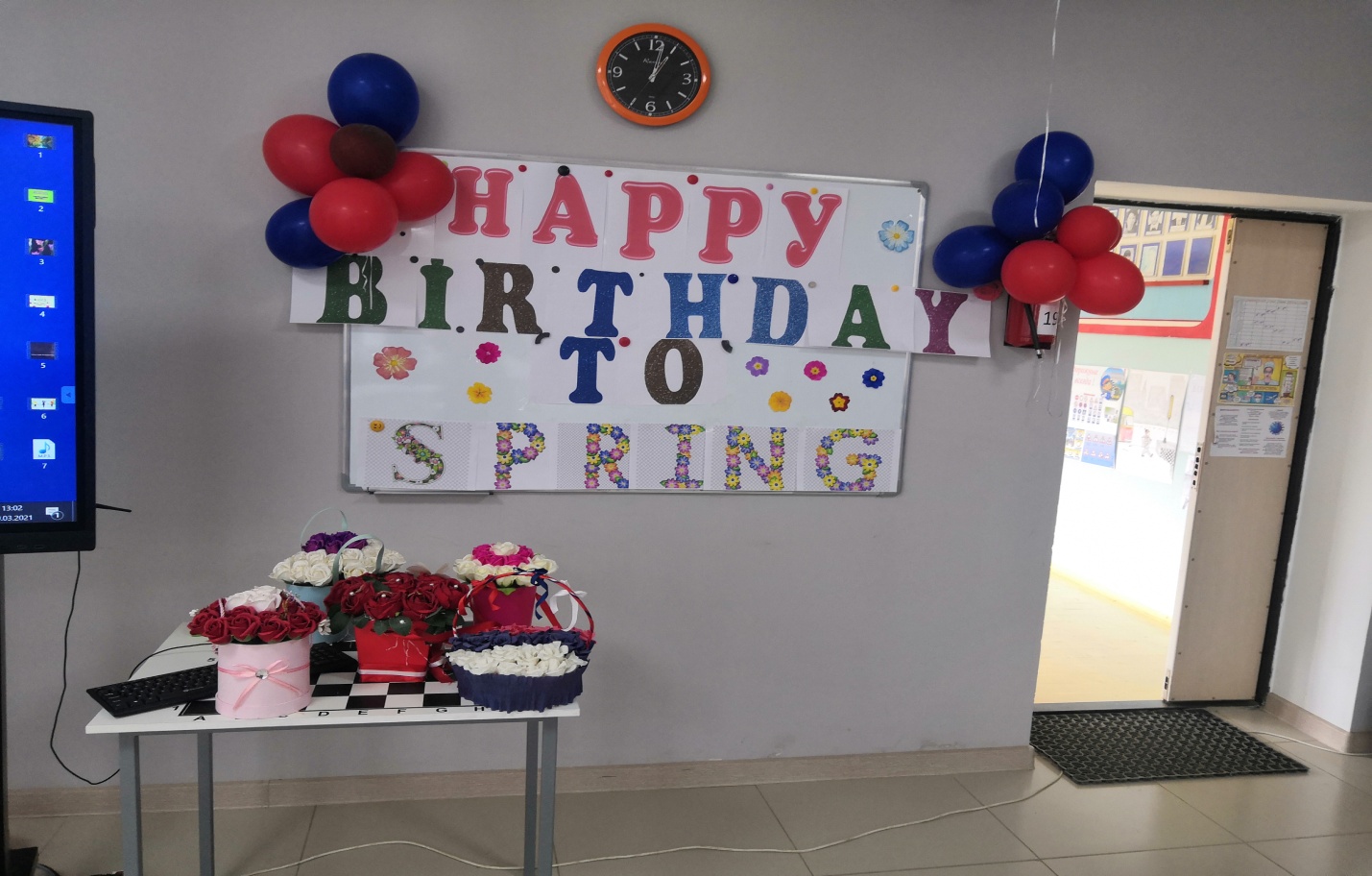 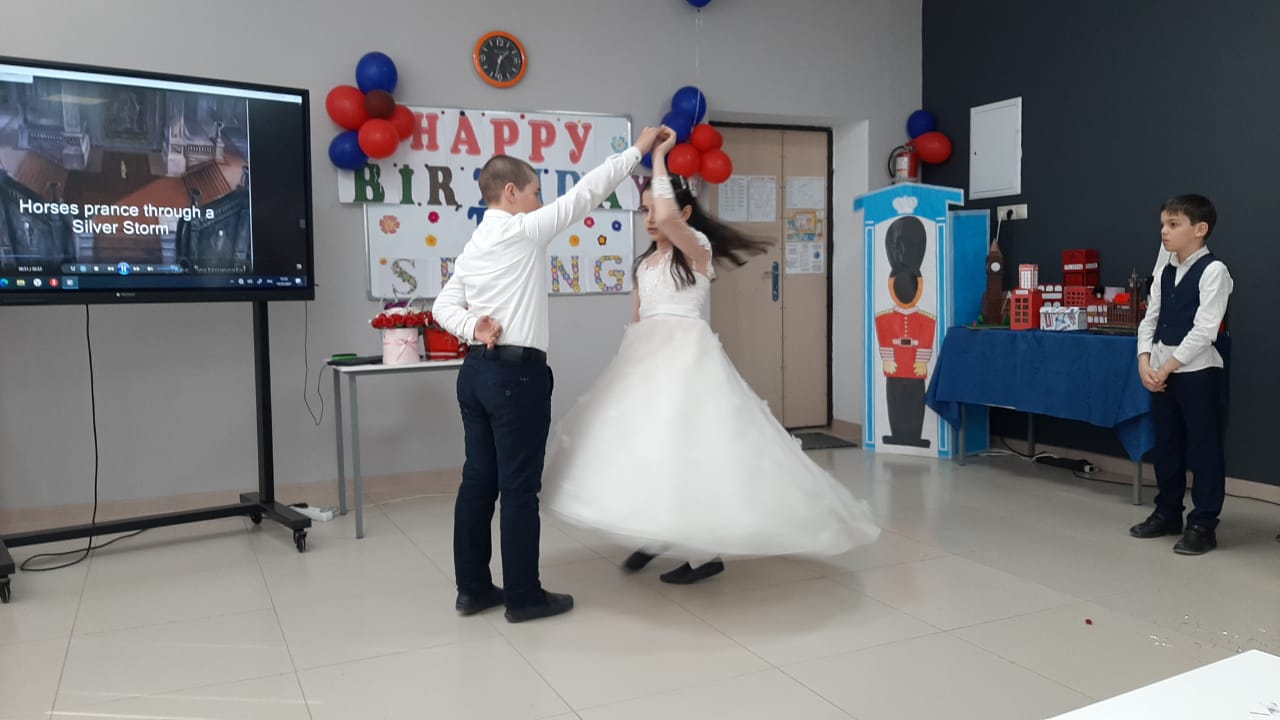 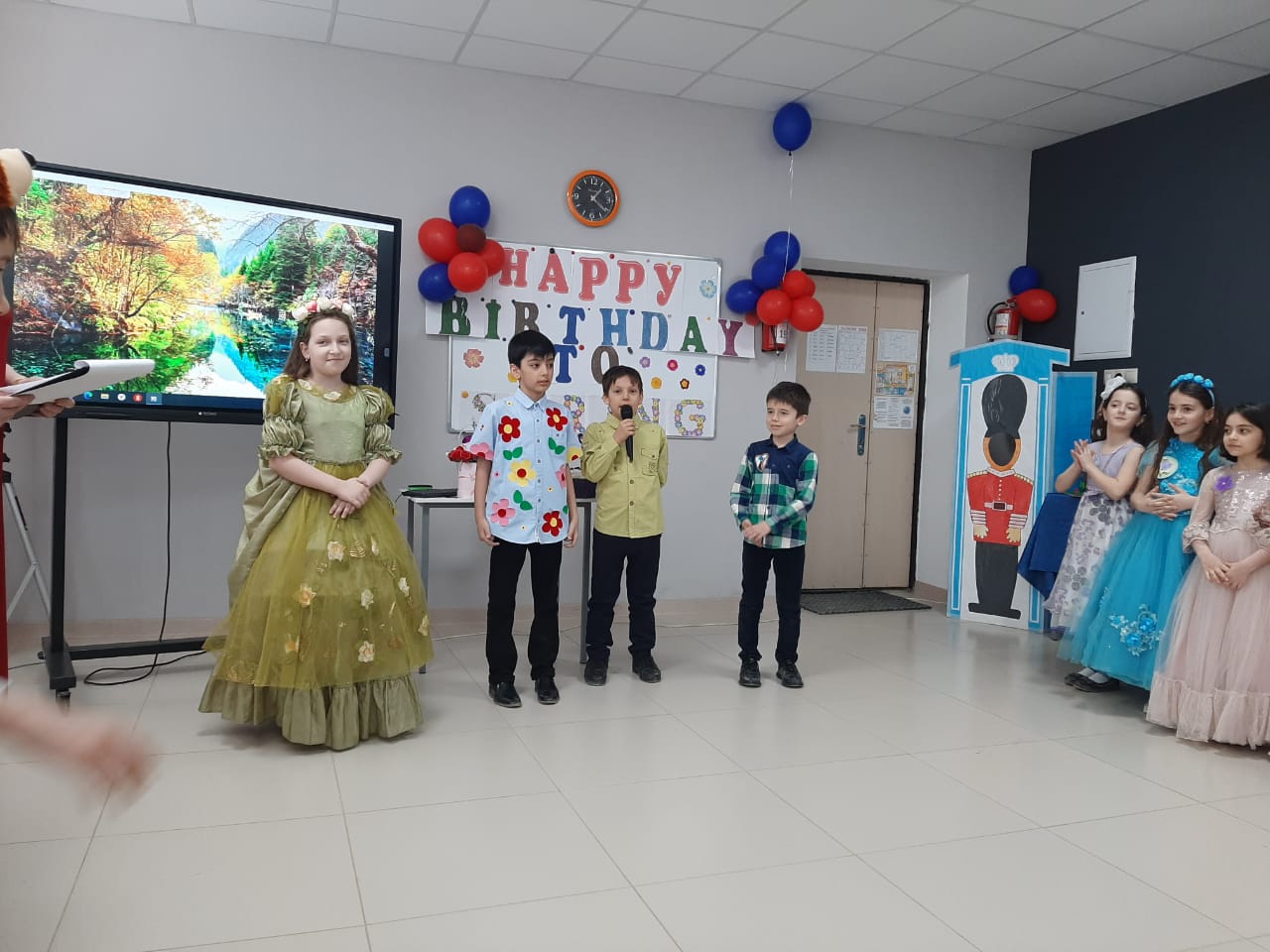 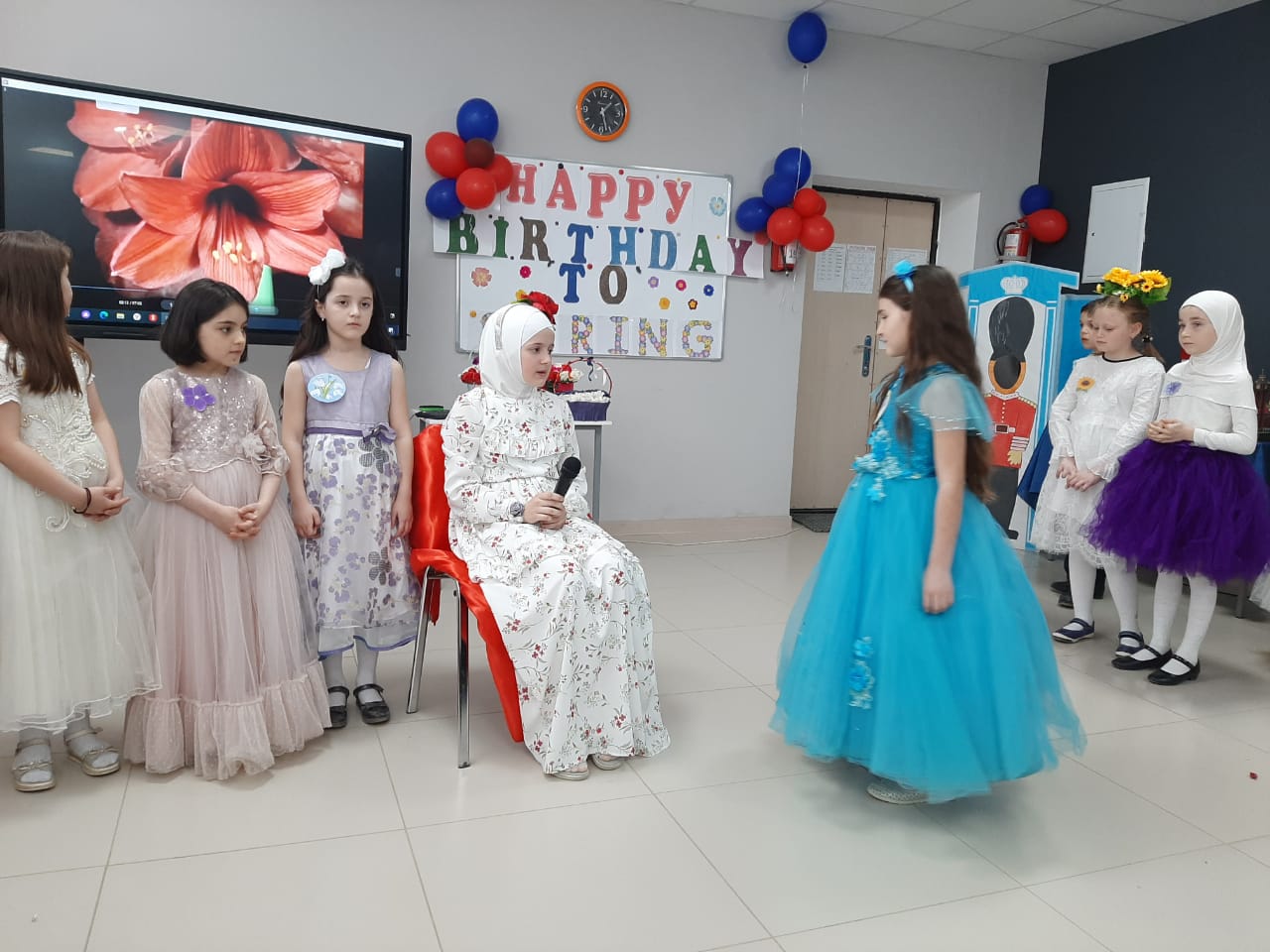 Завершилась неделя английского языка подведением итогов и отличными оценками.В целом неделя прошла успешно. Все классы были вовлечены в проведение недели английского языка. Проведение недели английского языка помогло учителю поддержать интерес и мотивацию у детей к изучению английского языка и играло большую роль в учебно-воспитательном процессе. Таким образом, неделя английского языка явилась ярким и интересным событием, продемонстрировала высокий творческий потенциал учащихся, яркую творческую индивидуальность отдельных проектов. Учащиеся показали хороший уровень владения английским языком, умения использовать полученные знания для решения поставленных задач.   Неделя завершилась концертом с исполнением песен на иностранном языке, стихов, танцев, инсценировок. наиболее активные участники и победители олимпиад, а также авторы лучших проектов были награждены грамотами.Таким образом, неделя ИЯ способствовала развитию творческих способностей учащихся, формированию их социокультурной компетенции, обучению в сотрудничестве и повышению мотивации к изучению английского языка.Цель и задачи недели английского языка считаются достигнутыми.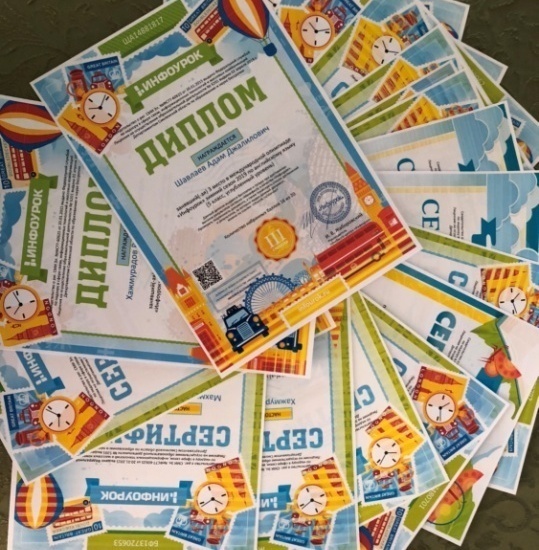 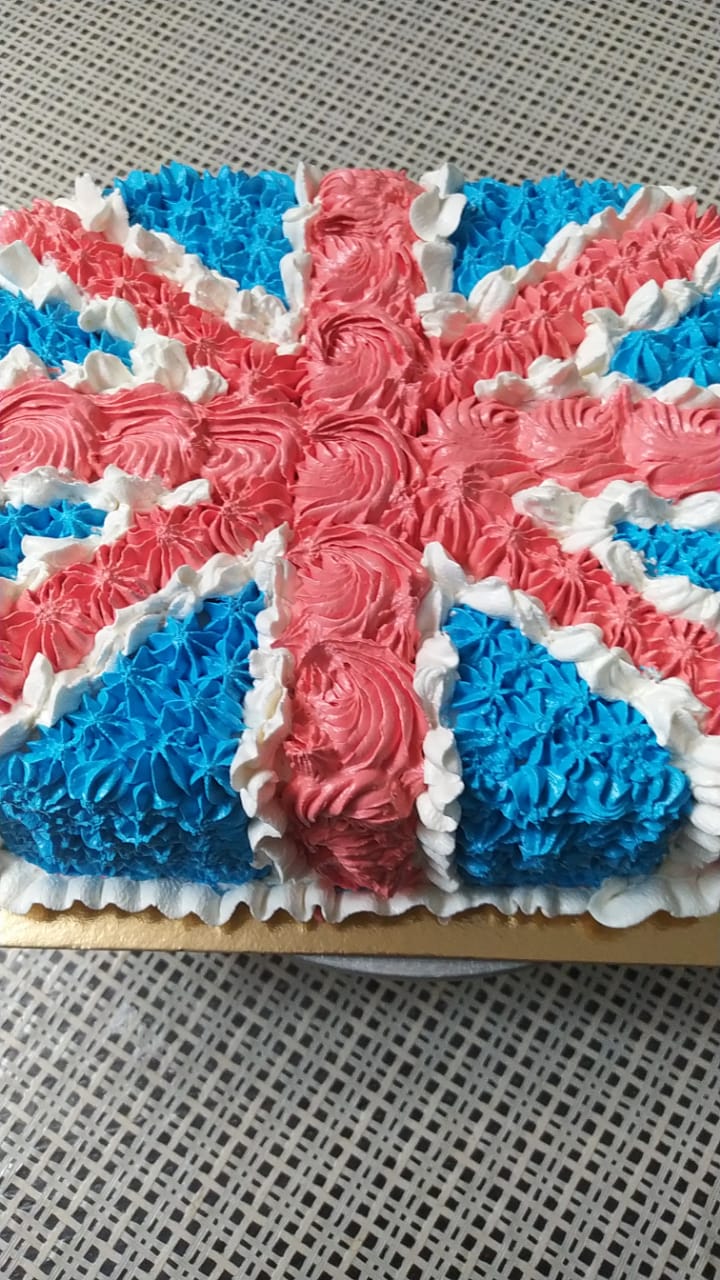 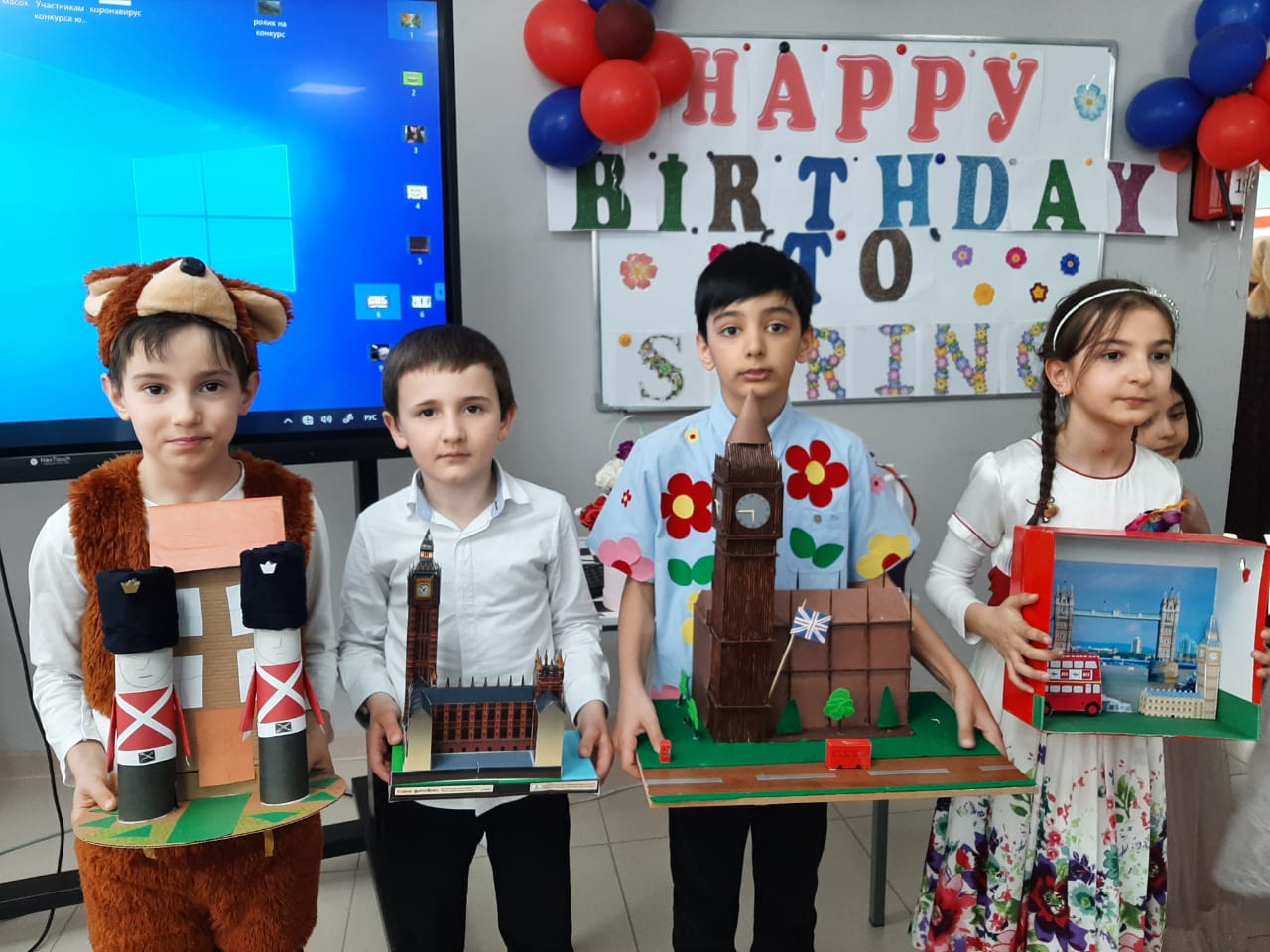 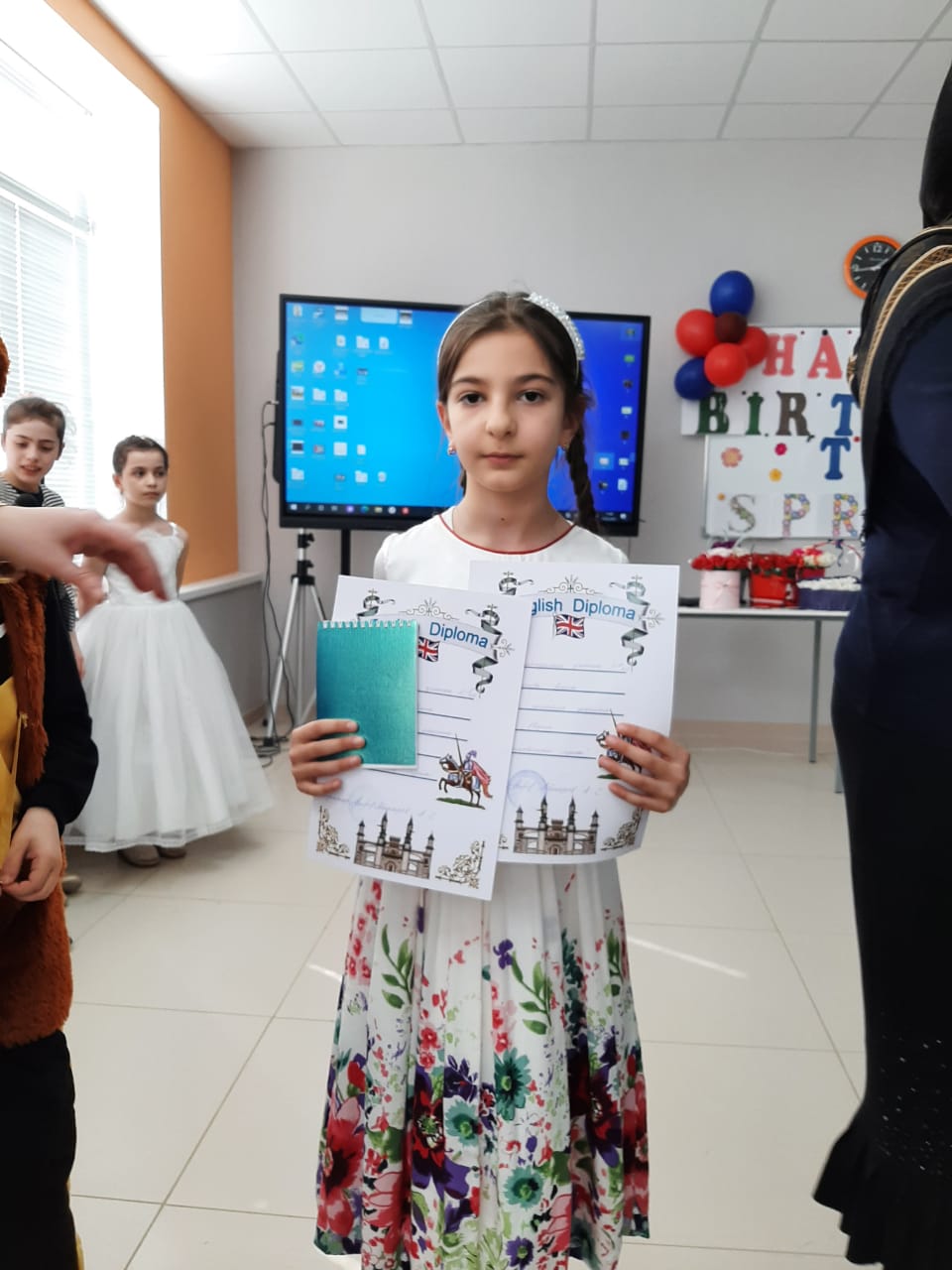 